Paskaidrojuma raksts saistošajiem noteikumiem“Grozījumi Rīgas domes 2023. gada 25. janvāra saistošajos noteikumos 
Nr. RD-23-186-sn “Par Rīgas valstspilsētas pašvaldības 2023. gada budžetu””Rīgas domes Budžeta komisija šī gada 19. oktobrī izskatīja sagatavotos priekšlikumus grozījumiem Rīgas domes 2023. gada 25. janvāra saistošajos noteikumos Nr. RD-23-186-sn “Par Rīgas valstspilsētas pašvaldības 2023. gada budžetu”, kas tika sagatavoti, pamatojoties uz Rīgas domes priekšsēdētāja 2023. gada 13. septembra vadības uzdevumu Nr. RD-23-31-vu “Par Rīgas valstspilsētas pašvaldības 2023. gada budžeta grozījumu sagatavošanu”. Ņemot vērā apstiprinātās pedagogu atalgojuma izmaiņas no šī gada 1. septembra un piešķirto valsts budžeta mērķdotāciju, un aktualizēto finansējumu Rīgas valstspilsētas pašvaldības investīciju projektiem, Rīgas valstspilsētas pašvaldības 2023. gada budžetā nepieciešams veikt izmaiņas. 1. PAMATBUDŽETA IEŅĒMUMU PALIELINĀJUMS 45 297 818 euro, t. sk.:1.1. Nenodokļu ieņēmumu palielinājums 3 517 447 euro, t. sk. atbilstoši faktiskajai izpildei palielināti ieņēmumi no dividendēm par pašvaldības kapitāla izmantošanu par 3 500 000 euro un ieņēmumi no privatizācijas procesa par 17 447 euro.1.2. Valsts budžeta transfertiem palielinājums 36 409 644 euro, t. sk. palielinājums Rīgas valstspilsētas pašvaldības Īpašuma departamentam 14 047 euro, Rīgas valstspilsētas pašvaldības Dzīvojamo māju privatizācijas komisijai 1246 euro, Rīgas valstspilsētas pašvaldības Mājokļu un vides departamentam 21 024 euro, Rīgas valstspilsētas pašvaldības aģentūrai “Rīgas pieminekļu aģentūra” 36 000 euro, Rīgas valstspilsētas pašvaldības policijai 134 022 euro, Rīgas valstspilsētas pašvaldības Izglītības, kultūras un sporta departamenta programmām 35 223 002 euro, Rīgas valstspilsētas pašvaldības aģentūrai “Rīgas digitālā aģentūra” 72 560 euro, Rīgas valstspilsētas pašvaldības Finanšu departamenta programmām 958 188 euro un samazinājums Rīgas valstspilsētas pašvaldības Labklājības departamenta programmām 50 445 euro.1.3. Budžeta iestāžu ieņēmumu palielinājums 4 405 774 euro, t. sk. palielinājums Rīgas valstspilsētas pašvaldības Īpašuma departamentam 88 391 euro, Rīgas valstspilsētas pašvaldības Dzīvojamo māju privatizācijas komisijai 673 euro, Rīgas valstspilsētas pašvaldības Ārtelpas un mobilitātes departamentam 650 000 euro, Rīgas valstspilsētas pašvaldības Mājokļu un vides departamentam 41 656 euro, Rīgas valstspilsētas pašvaldības Pilsētas attīstības departamentam 230 743 euro, Rīgas valstspilsētas pašvaldības policijai 300 000 euro, Rīgas valstspilsētas pašvaldības Izglītības, kultūras un sporta departamentam 2 363 556 euro, Rīgas valstspilsētas pašvaldības Finanšu departamenta programmām 551 066 euro, Rīgas valstspilsētas pašvaldības Labklājības departamenta programmām 290 199 euro un samazinājums Rīgas valstspilsētas pašvaldības aģentūrai “Rīgas gaisma” 110 510 euro.1.4. Pašvaldību budžetu transfertiem palielinājums 836 411 euro, t. sk. Rīgas valstspilsētas pašvaldības Izglītības, kultūras un sporta departamenta programmām 830 925 euro un Rīgas valstspilsētas pašvaldības Labklājības departamentam 5486 euro.1.5. No valsts budžeta daļēji finansētu publisku personu un budžeta nefinansētu iestāžu transferti 128 542 euro, t. sk. Rīgas valstspilsētas pašvaldības Izglītības, kultūras un sporta departamentam 3000 euro un Rīgas valstspilsētas pašvaldības Finanšu departamenta programmām 125 542 euro.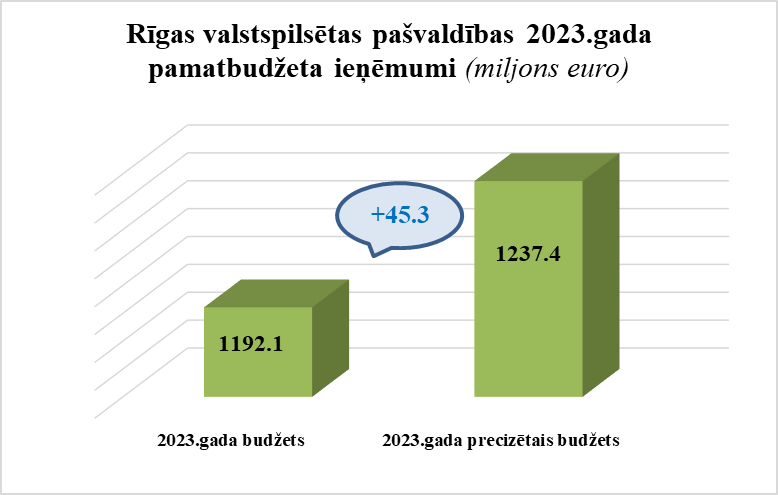 2. PAŠVALDĪBAS BUDŽETA FINANSĒŠANAS DAĻA Saskaņā ar Ministru kabineta noteikumiem un Pašvaldību aizņēmumu un galvojumu kontroles un pārraudzības padomē iesniegtajiem pieteikumiem par aizņēmumu piešķiršanu precizēts Rīgas valstspilsētas pašvaldības investīciju objektu finansēšanai plānotais aizņēmuma apjoms un aizņēmumi Eiropas Savienības fondu līdzfinansēto projektu realizēšanai. Kopā aizņēmumi plānoti 80 135 345 euro apmērā. Kā arī atbilstoši SIA “PricewaterhouseCoopers” auditētajam Rīgas valstspilsētas pašvaldības 2022. gada pārskatam precizēts pamatbudžeta līdzekļu atlikums gada sākumā par 10 490 euro.3. PAMATBUDŽETA IZDEVUMU IZMAIŅAS PROGRAMMĀS:Rīgas valstspilsētas pašvaldības Pilsētas attīstības departamenta pārziņā esošo programmu finansējuma un izdevumu palielinājums 275 162 euro:- programmai 02.01.01. “Rīgas valstspilsētas pašvaldības Pilsētas attīstības departaments” izdevumu palielinājums 273 662 euro. Palielināta dotācija no vispārējiem ieņēmumiem par 42 919 euro un novirzīta juridiskajiem pakalpojumiem (juridisks atbalsts tiesvedībās par Rīgas teritorijas plānojuma teritorijas izmantošanas un apbūves noteikumiem).Budžeta iestāžu ieņēmumu palielinājums 230 743 euro novirzīts prēmijām 186 700 euro un darba devēja valsts sociālās apdrošināšanas obligātajām iemaksām 44 043 euro;- programmai 02.02.00. “Rīgas valstspilsētas pašvaldības Inovāciju fonds” izdevumu palielinājums 1500 euro. Inovatīvu projektu realizēšanai – transportlīdzekļu radīto trokšņu monitoringa sistēmas izveides daļējai finansēšanai.Rīgas valstspilsētas pašvaldības Īpašuma departamenta pārziņā esošo programmu finansējuma un izdevumu samazinājums 473 669 euro:- programmai 03.01.00. “Rīgas valstspilsētas pašvaldības Īpašuma departamenta darbības un nekustamā īpašuma izmantošanas procesu nodrošinājums” izdevumu palielinājums 44 176 euro. Pārcelts finansējums no programmas 01.19.00. “Izdevumi neparedzētiem gadījumiem (Rīgas domes rezerves fonds)” 10 000 euro, lai pārņemtu Rīgas valstspilsētas pašvaldības īpašumā Latvijas valstij piederošos nekustamos īpašumus saskaņā ar Rīgas domes 2023. gada 31. maija lēmumu Nr. RD-23-2609-lē “Par lūgumu nodot bez atlīdzības Rīgas valstspilsētas pašvaldības īpašumā Latvijas valstij piederošos īpašumus Ezermalas ielā 26, Rīgā (kadastra Nr. 01000840011), Ezermalas ielā 28, Rīgā (kadastra Nr. 01000842091), Ezermalas ielā 28B, Rīgā (kadastra Nr. 01000840040)” Saules dārza parka atjaunošanai, vides un iedzīvotāju rekreācijas nodrošināšanai, t. sk. izglītošanas, pasīvās atpūtas, vēsturiskās informācijas un vides tūrisma funkciju nodrošināšanai. Pārcelts finansējums uz programmu 01.27.00. “Investīciju programmas realizācija” 88 391 euro un attiecīgi samazināti kapitālie izdevumi.Sakarā ar Rīgas valstspilsētas pašvaldības iestāžu dalību jauniešu nodarbināšanā vasarā Nodarbinātības valsts aģentūras programmas “Nodarbinātības pasākumi vasaras brīvlaikā personām, kuras iegūst izglītību vispārējās, speciālās vai profesionālās izglītības iestādēs” ietvaros pārcelts finansējums no programmas 16.07.03. “Centralizēto pasākumu īstenošana un pašvaldību savstarpējie norēķini par izglītības pakalpojumiem” 20 129 euro (pašvaldības līdzfinansējums), kā arī palielināti valsts budžeta transferti par 14 047 euro (Nodarbinātības valsts aģentūras finansējums) un novirzīti atlīdzībai 34 176 euro (t. sk. atalgojums 27 653 euro).Budžeta iestāžu ieņēmumu palielinājums 88 391 euro (līdzfinansējums no fonda “Pomoc Polakom na Wschodzie”) novirzīts Rīgas Itas Kozakēvičas Poļu vidusskolas ēkas Nīcgales ielā 15 fasādes atjaunošanas darbiem (kapitālie izdevumi). Veikta izdevumu pārstrukturizācija – samazināti kārtējie izdevumi par 288 503 euro un palielināti izdevumi atlīdzībai par 181 513 euro (t. sk. atalgojums 146 867 euro),  kapitālie izdevumi par 75 719 euro un kapitālo izdevumu transferti par 31 271 euro;- programmai 03.02.00. “Līdzfinansējums kultūras pieminekļu saglabāšanai un dzīvojamo māju energoefektivitātes pasākumu veikšanai un atjaunošanai” izdevumu samazinājums 298 540 euro. Pārcelts finansējums uz programmu 01.27.00. “Investīciju programmas realizācija”; - programmai 03.04.00. “Dzīvojamo māju (dzīvokļu) iegāde un izglītības iestāžu ēku iegāde un rekonstrukcija” izdevumu samazinājums 219 305 euro. Pārcelts finansējums uz programmu 01.27.00. “Investīciju programmas realizācija”.Rīgas valstspilsētas pašvaldības Ārtelpas un mobilitātes departamenta pārziņā esošo programmu finansējuma un izdevumu palielinājums 657 240 euro:- programmai 04.01.00. “Rīgas valstspilsētas pašvaldības Ārtelpas un mobilitātes departaments” veikta izdevumu pārstrukturizācija. Samazināti kārtējie izdevumi par 26 000 euro un palielināti kapitālie izdevumi par 24 000 euro informācijas sistēmas KAVIS-SATIKSME “BEDRES” funkcionalitātes papildināšanas darbiem un sociālie pabalsti par 2000 euro tiesas lēmumu izpildei;- programmai 04.02.00. “Transportbūvju speciālās inspekcijas” izdevumu palielinājums 7240 euro. Palielināta dotācija no vispārējiem ieņēmumiem un novirzīta transportbūvju speciālo inspekciju veikšanai atbilstoši atklātā konkursa rezultātiem;- programmai 04.03.00. “Pilsētas transportbūvju uzturēšana” izdevumu palielinājums 650 000 euro. Palielināti budžeta iestāžu ieņēmumi un novirzīti pilsētas transportbūvju ikdienas uzturēšanas darbu veikšanai ziemas sezonā un akmens bruģa un granīta izstrādājumu glabāšanas izdevumu segšanai.Rīgas valstspilsētas pašvaldības Mājokļu un vides departamenta pārziņā esošo programmu finansējuma un izdevumu palielinājums 294 808 euro:- programmai 05.01.00. “Rīgas valstspilsētas pašvaldības Mājokļu un vides departaments” izdevumu palielinājums 79 077 euro. Palielināta dotācija no vispārējiem ieņēmumiem par 35 880 euro un novirzīta atlīdzībai par papildu darba pienākumu izpildi Ukrainas civiliedzīvotāju atbalsta pasākumu ietvaros, nodrošinot izmitināšanu fiziskām un juridiskām personām piederošā mājoklī 31 059 euro (t. sk. atalgojums 25 131 euro) un jaunas amata vienības (kapsētas pārzinis) izveidei Ivana kapos no šī gada 1. oktobra 4821 euro (t. sk. atalgojums 3900 euro). Pārcelts finansējums no programmas 05.16.00. “Atkritumu apsaimniekošanas sistēmu uzturēšana” 43 197 euro un novirzīts sistēmas BRIDZIS (pašvaldības dzīvokļu uzskaites un aprites sistēma) uzlabojumiem (kapitālie izdevumi).Veikta izdevumu pārstrukturizācija – samazināti kārtējie izdevumi par 46 114 euro un subsīdijas un dotācijas par 30 000 euro un palielināti kapitālie izdevumi par 51 114 euro (sistēmas BRIDZIS (pašvaldības dzīvokļu uzskaites un aprites sistēma) uzlabojumiem 20 328 euro, Latvijas valsts karogu izgatavošanai karoga mastam AB dambī 13 632 euro un biroja tehnikas iegādei 17 154 euro) un sociālie pabalsti par 25 000 euro tiesu lēmumu izpildei;- programmai 05.02.00. “Kapsētu programma” izdevumu palielinājums 97 272 euro. Palielināta dotācija no vispārējiem ieņēmumiem par 76 248 euro Ivana kapu uzturēšanai un novirzīta atlīdzībai divu jaunu amata vienību (kapsētas sētnieki) izveidei no šī gada 1. oktobra 4598 euro (t. sk. atalgojums 3720 euro), atkritumu izvešanas izdevumiem 70 000 euro un telpu Kalna ielā 19 nomai no Rīgas Grebenščikova vecticībnieku draudzes 1650 euro.Valsts budžeta transfertu palielinājums 21 024 euro, t. sk. saskaņā ar Ministru kabineta 2023. gada 28. februāra rīkojumu Nr. 113 “Par finanšu līdzekļu piešķiršanu no valsts budžeta programmas “Līdzekļi neparedzētiem gadījumiem””, lai segtu izdevumus, kas radušies pašvaldībai 2022. gadā, apglabājot mirušās personas, kuru personība nav noskaidrota, 11 024 euro un transferts Mārtiņa kapu un Torņakalna kapu kapliču pagaidu jumta izbūvei 10 000 euro;- programmai 05.04.00. “Ūdens resursu uzraudzība un aizsardzība” izdevumu palielinājums 41 656 euro. Budžeta iestāžu ieņēmumu palielinājums par piestātņu un zemes nomu atbilstoši noslēgtajiem līgumiem novirzīts uzturēšanas izdevumiem.Veikta izdevumu pārstrukturizācija – samazināti kapitālie izdevumi par 15 603 euro un palielināti kārtējie izdevumi par 15 603 euro;- programmai 05.06.00. “Pašvaldības īpašumā esošo dzīvojamo un nedzīvojamo telpu pārvaldīšana” izdevumu palielinājums 359 803 euro. Pārcelts finansējums no programmas 05.10.00. “Rīgas pilsētas vides objektu uzturēšana un apsaimniekošana” 347 000 euro un programmas 05.16.00. “Atkritumu apsaimniekošanas sistēmu uzturēšana” 12 803 euro un novirzīts komunālo maksājumu izdevumu segšanai sociālajās mājās un atsevišķiem sociālajiem dzīvokļiem, un par brīvajiem dzīvokļiem 335 000 euro un pašvaldības brīvo dzīvokļu atjaunošanai 24 803 euro (kapitālie izdevumi);- programmai 05.10.00. “Pilsētas vides objektu uzturēšana un apsaimniekošana” izdevumu samazinājums 347 000 euro. Pārcelts finansējums uz programmu 05.06.00. “Pašvaldības īpašumā esošo dzīvojamo un nedzīvojamo telpu pārvaldīšana”;- programmai 05.16.00. “Atkritumu apsaimniekošanas sistēmu uzturēšana” izdevumu samazinājums 56 000 euro. Pārcelts finansējums uz programmu 05.01.00. “Rīgas valstspilsētas pašvaldības Mājokļu un vides departaments” 43 197 euro un programmu 05.06.00. “Pašvaldības īpašumā esošo dzīvojamo un nedzīvojamo telpu pārvaldīšana” 12 803 euro; - programmai 05.17.00. “Bioloģiskās daudzveidības uzturēšana” izdevumu palielinājums 120 000 euro. Pārcelts finansējums no programmas 01.19.00. “Izdevumi neparedzētiem gadījumiem (Rīgas domes rezerves fonds)”, lai pārņemtu Rīgas valstspilsētas pašvaldības īpašumā Latvijas valstij piederošos nekustamos īpašumus saskaņā ar Rīgas domes 2023. gada 31. maija lēmumu Nr. RD-23-2609-lē “Par lūgumu nodot bez atlīdzības Rīgas valstspilsētas pašvaldības īpašumā Latvijas valstij piederošos īpašumus Ezermalas ielā 26, Rīgā (kadastra Nr. 01000840011), Ezermalas ielā 28, Rīgā (kadastra Nr. 01000842091), Ezermalas ielā 28B, Rīgā (kadastra Nr. 01000840040)” Saules dārza parka atjaunošanai, vides un iedzīvotāju rekreācijas nodrošināšanai, t. sk. izglītošanas, pasīvās atpūtas, vēsturiskās informācijas un vides tūrisma funkciju nodrošināšanai.Rīgas valstspilsētas pašvaldības policijai (programma 14.01.00.) izdevumu palielinājums 696 445 euro. Palielināta dotācija no vispārējiem ieņēmumiem par 165 978 euro šī gada jūlijā uzsāktajai atalgojuma reformai kārtībniekiem un inspektoriem un novirzīta atalgojumam. Saskaņā ar Rīgas domes 2023.gada 26.aprīļa lēmumu Nr. RD-23-2457-lē “Par Rīgas valstspilsētas pašvaldības Centrālās administrācijas un Rīgas pašvaldības policijas reorganizāciju” Administratīvās inspekcijas funkciju pārņemšanai pārcelts finansējums no programmas 01.01.00. “Rīgas valstspilsētas pašvaldības Centrālā administrācija un Rīgas valstspilsētas pašvaldības Finanšu departaments” 96 445 euro (saskaņā ar Rīgas valstspilsētas pašvaldības Centrālās administrācijas Nodrošinājuma pārvaldes 2023. gada 30. augusta vēstule Nr. CAPN-23-94-dv “Par līdzekļu pārcelšanu” un Cilvēkresursu pārvaldes 2023. gada 30. augusta vēstule Nr. CACRP-23-10-dv “Par Rīgas valstspilsētas pašvaldības Centrālās administrācijas Administratīvās inspekcijas reorganizācijas rezultātā pārceļamajām summām”) un novirzīts 22 amata vienību atlīdzībai 89 095 euro (t. sk. atalgojums 70 687 euro) un ēkas Eduarda Smiļģa ielā 46 4. stāva telpu uzturēšanai 7350 euro.Valsts budžeta transfertu palielinājums 134 022 euro par iesaisti XXVII Vispārējo latviešu Dziesmu un XVII Deju svētku laikā sabiedriskās kārtības nodrošināšanā novirzīts atalgojumam. Budžeta iestāžu ieņēmumu palielinājums (ieņēmumi no uzliktajiem naudas sodiem par ceļu satiksmes noteikumu pārkāpumiem) 300 000 euro novirzīts kapitālajiem izdevumiem (trīs kompaktklases vieglo automobiļu ceļu satiksmes noteikumu ievērošanas kontroles pasākumu veikšanai un viena pilnpiedziņas operatīvā apvidus automobiļa iegādei 116 000 euro, 20 transportlīdzekļu aprīkošanai ar atpakaļskata kamerām un septiņu pārvietojamo videonovērošanas kameru iegādei 117 084 euro, datortehnikas nomaiņai 47 127 euro, piekļuves kontroles nolasīšanas moduļu ierīkošanai deviņām ēkas Eduarda Smiļģa ielā 46 iekštelpām 14 000 euro, divu telpu aprīkošanai ar videonovērošanas kamerām un audio ierakstu sistēmām Kontroles un tiesiskās uzraudzības nodaļā 4500 euro un videonovērošanas kameru uzstādīšanas licenču iegādei 1289 euro).Veikta izdevumu pārstrukturizācija – samazināti izdevumi darba devēja valsts sociālās apdrošināšanas obligātajām iemaksām par 350 000 euro un kārtējie izdevumi par 88 948 euro un palielināti izdevumi atalgojumam par 350 000 euro, kapitālie izdevumi par 88 448 euro un sociālie pabalsti par 500 euro tiesas lēmumu izpildei.Rīgas valstspilsētas pašvaldības bāriņtiesai (programma 15.01.00.) izdevumu palielinājums 105 275 euro. Palielināta dotācija no vispārējiem ieņēmumiem un novirzīta komandējuma izdevumiem, lai nodrošinātu Rīgas valstspilsētas pašvaldības bāriņtiesas darbinieku dalību Ģimenes lietu tiesas sēdē Lesterā 395 euro, pasta izdevumu sadārdzinājumam 8500 euro, apmācības programmas “Bāriņtiesas vadība un organizācija” nodrošināšanai jaunajiem komisijas locekļiem 1000 euro un kapitālajiem izdevumiem 95 380 euro (jauna elektromobiļa iegādei 47 000 euro, uzlādes stacijas uzstādīšanai 2000 euro un 60 datoru iegādei 46 380 euro).Veikta izdevumu pārstrukturizācija – samazināti izdevumi atalgojumam par 13 000 euro un kārtējie izdevumi par 1150 euro un palielināti izdevumi darba devēja sociāla rakstura pabalstiem un kompensācijām par 13 000 euro, un sociālajiem pabalstiem par 1150 euro tiesas lēmumu izpildei.Rīgas valstspilsētas pašvaldības Izglītības, kultūras un sporta departamenta pārziņā esošo programmu finansējuma un izdevumu palielinājums 42 862 713 euro:- programmai 16.01.00. “Rīgas valstspilsētas pašvaldības Izglītības, kultūras un sporta departaments” izdevumu palielinājums 132 000 euro. Pārcelts finansējums no programmas 16.07.03. “Centralizēto pasākumu īstenošana un pašvaldību savstarpējie norēķini par izglītības pakalpojumiem” 132 000 euro un novirzīts atlīdzībai darbiniekiem par papildu darbu un paaugstināto darba intensitāti (t. sk. atalgojums 106 805 euro).Veikta izdevumu pārstrukturizācija – samazināti izdevumi darba devēja valsts sociālās apdrošināšanas obligātajām iemaksām, pabalstiem un kompensācijām par 10 000 euro, kārtējie izdevumi par 3800 euro un palielināti izdevumi atalgojumam par 10 000 euro un kapitālie izdevumi par 3800 euro, kā arī komunālo pakalpojumu izdevumu ekonomija 63 070 euro novirzīta biroja krēslu, galdu, apspriežu telpu galdu un drēbju skapju iegādei;- programmai 16.01.01. “Rīgas Izglītības un informatīvi metodiskais centrs” izdevumu palielinājums 1854 euro. Pārcelts finansējums no programmas 16.15.00. “Kultūras centri un nami” un novirzīts atlīdzībai (t. sk. atalgojums 1500 euro).Veikta izdevumu pārstrukturizācija – samazināti kārtējie izdevumi par 570 euro un palielināti kapitālie izdevumi par 570 euro;- programmai 16.02.00. “Pirmsskolas bērnu izglītības iestādes” izdevumu palielinājums 1 822 195 euro. Palielināta dotācija no vispārējiem ieņēmumiem par 1 431 112 euro un novirzīta atlīdzībai, t. sk. 1 157 951 euro atalgojuma palielinājumam pedagoģiskajiem darbiniekiem no šī gada 1. septembra, kas tiek finansēti no pašvaldības budžeta, pamatojoties uz Ministru kabineta 2006. gada 5. jūlija noteikumiem Nr. 445 “Pedagogu darba samaksas noteikumi” un tā grozījumiem.Pārcelts finansējums uz programmu 16.04.00. “Sākumskolas, pamatskolas un vidusskolas” 1 200 000 euro un attiecīgi samazināti izdevumi atalgojumam, un pārcelts finansējums no programmas 16.04.00. “Sākumskolas, pamatskolas un vidusskolas” 47 270 euro mazākumtautību valodas un kultūrvēstures interešu izglītības programmu īstenošanai un novirzīts atlīdzībai (t. sk. atalgojums 38 247 euro).Valsts budžeta transferta palielinājums 2 721 272 euro novirzīts pašvaldības speciālo pirmsskolas izglītības grupu pedagogu darba samaksai un darba devēja valsts sociālās apdrošināšanas obligātajām iemaksām, speciālajām izglītības iestādēm, kas nodrošina internāta pakalpojumus 59 873 euro, pašvaldības izglītības iestādēs bērnu no piecu gadu vecuma izglītošanā nodarbināto pedagogu darba samaksai, darba devēja valsts sociālās apdrošināšanas obligātajām iemaksām 2 337 953 euro un Ukrainas civiliedzīvotāju izglītības pakalpojuma nodrošināšanai 323 446 euro – palielināti izdevumi atlīdzībai par 2 720 871 euro (t. sk. atalgojums 2 235 764 euro) un kārtējie izdevumi par 401 euro.Pārcelts finansējums no programmas 01.27.00. “Investīciju programmas realizācija” 120 000 euro mācību vides modernizācijai (datortehnika, viedtehnoloģijas, tīkla infrastruktūras attīstība, Wi – Fi ierīkošana un IP telefonizācija), e-bērnudārza platformas ieviešana pirmsskolas izglītības iestādēs) un novirzīts kārtējiem izdevumiem 105 961 euro un kapitālajiem izdevumiem 14 039 euro.Veikta izdevumu pārstrukturizācija – samazināti izdevumi atalgojumam par 598 186 euro un kārtējie izdevumi par 13 543 euro un palielināti kapitālie izdevumi par 12 982 euro, uzturēšanas izdevumu transferti uz citiem budžetiem par 561 euro un darba devēja valsts sociālās apdrošināšanas obligātās iemaksas, pabalsti un kompensācijas par 598 186 euro. Komunālo pakalpojumu izdevumu ekonomija 1 541 358 euro un pārējo pakalpojumu izdevumu ekonomija 32 206 euro novirzīti “brīvajiem” līdzekļiem 228 330 euro (mācību līdzekļu iegādei pirmsskolas izglītības iestādēs) un STEAM izglītības attīstībai 47 775 euro (robotikas laboratorijas izveidei trīs pirmsskolas izglītības iestādēs), kā arī pārcelts finansējums uz programmu 16.02.01. “Pašvaldības līdzfinansējums privāto izglītības iestāžu pirmsskolas izglītības programmu īstenošanai” 1 297 459 euro  un attiecīgi samazināti kārtējie izdevumi;- programmai 16.02.01. “Pašvaldības līdzfinansējums privāto izglītības iestāžu pirmsskolas izglītības programmu īstenošanai” izdevumu palielinājums 3 231 392 euro. Palielināta dotācija no vispārējiem ieņēmumiem par 518 000 euro un novirzīta līdzfinansējuma nodrošinājumam bērniem no Ukrainas, kuri apmeklē privātās izglītības iestādes.Pārcelts finansējums no programmas 16.02.00. “Pirmsskolas bērnu izglītības iestādes” 1 297 459 euro, programmas 16.04.00. “Sākumskolas, pamatskolas un vidusskolas” 153 832 euro un programmas 16.15.00. “Kultūras centri un nami” 30 178 euro un novirzīts funkciju izpildei, kas saistīts ar izmaksu pieaugumu vienam bērnam vecumā no pusotra līdz četriem gadiem no 307,85 euro līdz 328,54 euro (palielinājums par 20,69 euro) un par vienu bērnu obligātajā izglītības vecumā no 229,27 euro līdz 242,48 euro (palielinājums par 13,21 euro).Valsts budžeta transferta palielinājums 1 231 923 euro novirzīts Ukrainas civiliedzīvotāju izglītības nodrošināšanai;- programmai 16.04.00. “Sākumskolas, pamatskolas un vidusskolas” izdevumu palielinājums 2 634 210 euro. Palielināta dotācija no vispārējiem ieņēmumiem un novirzīta atlīdzībai 454 802 euro, t. sk. 367 994 euro atalgojuma palielinājumam pedagoģiskajiem darbiniekiem no šī gada 1. septembra, kas tiek finansēti no pašvaldības budžeta, pamatojoties uz Ministru kabineta 2006. gada 5. jūlija noteikumiem Nr. 445 “Pedagogu darba samaksas noteikumi” un to grozījumiem.Pārcelts finansējums no programmas 16.16.00. “Konkursi par finansiālu atbalstu sporta pasākumiem un sporta organizācijām” 39 202 euro – āra sporta laukumu remontiem un uzturēšanai (Rīgas Centra humanitārās vidusskolas sporta centram 22 452 euro, Rīgas 84. vidusskolas sporta centram 7000 euro, Rīgas Imantas vidusskolas sporta centram 8050 euro un Rīgas Valsts vācu ģimnāzijas sporta centram 1700 euro) un novirzīts kārtējiem izdevumiem 33 252 euro un kapitālajiem izdevumiem 5950 euro.Pārcelts finansējums no programmas 16.02.00. “Pirmsskolas bērnu izglītības iestādes” 1 200 000 euro un novirzīts atalgojumam un no programmas 16.07.03. “Centralizēto pasākumu īstenošana un pašvaldību savstarpējie norēķini par izglītības pakalpojumiem” 3400 euro un novirzīts kārtējiem izdevumiem 1200 euro un kapitālajiem izdevumiem 2200 euro.Pārcelts finansējums uz programmu 16.02.00. “Pirmsskolas izglītības iestādes” 47 270 euro un attiecīgi samazināti izdevumi atlīdzībai (t. sk. atalgojums 38 247 euro).Pārcelts finansējums no programmas 01.27.00. “Investīciju programmas realizācija” 970 400 euro mācību vides modernizācijai (datortehnika, viedtehnoloģijas, tīkla infrastruktūras attīstība, Wi – Fi ierīkošana un IP telefonizācija), e-bērnudārza platformas ieviešanai pirmsskolas izglītības iestādēs) un novirzīts kārtējiem izdevumiem 953 350 euro un kapitālajiem izdevumiem 17 050 euro.Valsts budžeta transferta palielinājums 22 849 635 euro novirzīts pašvaldības pamata un vispārējās vidējās izglītības iestāžu, pašvaldības speciālās izglītības iestāžu un pašvaldības profesionālās izglītības iestāžu pedagogu darba samaksai un darba devēja valsts sociālās apdrošināšanas obligātajām iemaksām 20 543 353 euro, pašvaldības izglītības iestādēs bērnu no piecu gadu vecuma izglītošanā nodarbināto pedagogu darba samaksai un darba devēja valsts sociālās apdrošināšanas obligātajām iemaksām 157 909 euro, asistenta pakalpojuma nodrošināšanai 251 919 euro, Rīgas valsts ģimnāziju izglītības procesa organizēšanai, kā arī pedagogu tālākizglītībai un pieredzes apmaiņas pasākumu organizēšanai 3234 euro, programmas “Latvijas skolas soma” īstenošanai 288 258 euro, atbalsta programmas “Neformālās izglītības pasākumi” īstenošanai 441 712 euro, atbalsta programmas “Atbalsts Ukrainas un Latvijas bērnu un jauniešu nometnēm” īstenošanai 25 500 euro un Ukrainas civiliedzīvotāju izglītības nodrošināšanai 1 137 750 euro – atlīdzībai 22 270 052 euro (t. sk. atalgojums 17 318 286 euro), kārtējiem izdevumiem 578 835 euro un kapitālajiem izdevumiem 748 euro.Budžeta iestāžu ieņēmumu palielinājums 1 280 608 euro –  par dalībnieku izmitināšanu un ēdināšanu Rīgas vispārizglītojošajās skolās XXVII Vispārējo latviešu Dziesmu un XVII Deju svētku norises laikā – novirzīts atlīdzībai 259 euro (t. sk. atalgojums 210 euro), kārtējiem izdevumiem 1 102 547 euro, kapitālajiem izdevumiem 177 052 euro un sociālajiem pabalstiem 750 euro.Pašvaldību budžetu transfertu palielinājums 700 000 euro no pašvaldību savstarpējiem norēķiniem par izglītības iestāžu sniegtajiem izglītības pakalpojumiem vispārējās izglītības iestādēs novirzīts transporta pakalpojumiem 2. klašu peldētapmācības programmas nodrošināšanai un citiem pakalpojumiem.Veikta izdevumu pārstrukturizācija – samazināti izdevumi atalgojumam par 267 272 euro, kārtējie izdevumi par 52 552 euro, kapitālie izdevumi par 128 007 euro un palielināti izdevumi darba devēja valsts sociālās apdrošināšanas obligātajām iemaksām, pabalstiem un kompensācijām par 444 013 euro un uzturēšanas izdevumu transfertiem uz citiem budžetiem par 3818 euro. Komunālo pakalpojumu izdevumu ekonomija 1 462 532 euro un pakalpojumu izdevumu ekonomija 155 394 euro novirzīti “brīvajiem” līdzekļiem 902 130 euro (mācību līdzekļu iegādei pirmsskolas izglītības iestādēs), portatīvo datoru uzlādes iekārtu iegādei (80 skolām) 389 575 euro un STEAM izglītības attīstībai 12 075 euro (“Loģikas spēle – Riga Puzzle Day” organizēšanai un specializētas mācību laboratorijas izveidei), kā arī pārcelts finansējums uz programmu 16.07.01. “Sporta un interešu izglītības iestādes” 160 314 euro un programmu 16.02.01. “Pašvaldības finansējums privāto izglītības iestāžu pirmsskolas izglītības programmas īstenošanai” 153 832 euro – samazināti kārtējie izdevumi par 703 721 euro un palielināti kapitālie izdevumi par 389 575 euro;- programmai 16.04.01. “Pašvaldības līdzdalība Rīgas privātskolu akreditēto pamatizglītības un vispārējās vidējās izglītības programmu finansēšanā” izdevumu palielinājums 52 000 euro. Pārcelts finansējums no programmas 16.15.00. “Kultūras centri un nami” – sakarā ar bērnu skaita izmaiņām 2023. gadā noslēgti papildu četri līdzfinansējuma līgumi ar privātām izglītības iestādēm;- programmai 16.04.02. “Izglītības iestāžu audzēkņu ēdināšana” izdevumu palielinājums 2 106 000 euro. Valsts budžeta transferta palielinājums novirzīts ēdināšanas pakalpojumu nodrošināšanai.Veikta izdevumu pārstrukturizācija –  samazināti kārtējie izdevumi par 62 348 euro un palielināti izdevumi uzturēšanas izdevumu transfertiem uz citiem budžetiem par 54 343 euro un kapitālie izdevumi par 8005 euro; - programmai 16.06.00. “Speciālās internātskolas” izdevumu palielinājums 2 527 129 euro. Valsts budžeta transferta palielinājums 2 518 389 euro pašvaldības speciālo pirmsskolas izglītības grupu pedagogu darba samaksai un darba devēja valsts sociālās apdrošināšanas obligātajām iemaksām, speciālajām izglītības iestādēm, kas nodrošina internāta pakalpojumus, novirzīts atlīdzībai 2 319 187 euro (t. sk. atalgojums 1 876 517 euro) un kārtējiem izdevumiem 199 202 euro.Budžeta iestāžu ieņēmumu palielinājums 8740 euro – par dalībnieku izmitināšanu un ēdināšanu Rīgas vispārizglītojošajās skolās XXVII Vispārējo latviešu Dziesmu un XVII Deju svētku norises laikā – novirzīts kārtējiem izdevumiem 5829 euro un kapitālajiem izdevumiem 2911 euro.Veikta izdevumu pārstrukturizācija – samazināti izdevumi pakalpojumiem par 574 094 euro, kapitālie izdevumi par 172 778 euro un palielināti izdevumi atlīdzībai par 746 872 euro (t. sk. atalgojums 537 746 euro);- programmai 16.07.01. “Sporta un interešu izglītības iestādes” izdevumu palielinājums 2 497 102 euro. Palielināta dotācija no vispārējiem ieņēmumiem par 49 003 euro un novirzīta atlīdzībai, t. sk. 39 649 euro atalgojuma palielinājumam pedagoģiskajiem darbiniekiem no šī gada 1. septembra, kas tiek finansēti no pašvaldības budžeta, pamatojoties uz Ministru kabineta 2006. gada 5. jūlija noteikumiem Nr. 445 “Pedagogu darba samaksas noteikumi” un to grozījumiem.Valsts budžeta transferta palielinājums 1 693 233 euro novirzīts interešu izglītības programmu pedagogu daļējai darba samaksai un darba devēja valsts sociālās apdrošināšanas obligātajām iemaksām 1 658 383 euro, atbalsta programmai “Neformālās izglītības pasākumi” 14 850 euro un atbalsta programmai “Atbalsts Ukrainas un Latvijas bērnu un jauniešu nometnēm” 20 000 euro – atlīdzībai 1 662 341 euro (t. sk. atalgojums 1 297 231 euro) un kārtējiem izdevumiem 30 892 euro.Pašvaldību budžeta transfertu samazinājums par 5000 eur, un attiecīgi samazināti kārtējie izdevumi.Budžeta iestāžu ieņēmumu palielinājums 550 344 euro, pamatojoties uz Rīgas domes 2012. gada 2. oktobra lēmumu Nr. 5340 “Par līdzfinansējuma apmēru profesionālās ievirzes izglītības programmām Rīgas valstspilsētas pašvaldības izglītības iestādēs” un 2012. gada 23. oktobra lēmumu Nr. 5376 “Par līdzfinansējuma apmēru interešu izglītības un pieaugušo neformālās izglītības programmām Rīgas valstspilsētas pašvaldības izglītības iestādēs”, novirzīts darba devēja valsts sociālās apdrošināšanas obligātajām iemaksām, pabalstiem un kompensācijām 98 euro un kārtējiem izdevumiem 550 246 euro.Pārcelts finansējums no programmas 16.16.00. “Konkursi par finansiālu atbalstu sporta pasākumiem un sporta organizācijām” 49 208 euro un novirzīts Bērnu un jauniešu centra “Laimīte” reģionālajam sporta centram “Sarkandaugava” traktora iegādei un Bērnu un jauniešu centra “Daugmale” reģionālajam sporta centram “Ķengarags” aizsargtīkla un trenažiera iegādei 11 300 euro, kā arī Bērnu un jauniešu basketbola skolai “Rīga” dalībai nacionālajās un starptautiskajās sacensībās un pilnvērtīga treniņu procesa norisei, kā arī pedagoģiskā personāla darba samaksai 37 908 euro – atlīdzībai 8636 euro (t. sk. atalgojums 6370 euro), kārtējiem izdevumiem 29 272 euro un kapitālajiem izdevumiem 11 300 euro.Veikta izdevumu pārstrukturizācija – samazināti izdevumi atalgojumam par 119 473 euro, kārtējie izdevumi par 7970 euro, subsīdija un dotācija par 588 euro, kapitālie izdevumi par 5466 euro un palielināti izdevumi darba devēja valsts sociālās apdrošināšanas obligātajām iemaksām, pabalstiem un kompensācijām par 133 497 euro. Komunālo pakalpojumu izdevumu ekonomija 200 000 euro, kā arī pārcelts finansējums no programmas 16.04.00. “Sākumskolas, pamatskolas un vidusskolas” 160 314 euro un novirzīti interešu un vispārējās izglītības sinerģijas projekta STEAM jomas interešu izglītības programmu attīstībai un obligātā satura veiksmīgai apguvei 262 644 euro (mācību materiāli, inventārs, datorprogrammu licences, datortehnika un  piederumi), t. sk. Bērnu un jauniešu centram “Daugmale” 10 538 euro, Rīgas Jauno tehniķu centram 97 491 euro, Pārdaugavas bērnu un jauniešu centram “Altona” 53 911 euro un Tehniskās jaunrades namam “Annas 2” 100 704 euro un Sporta skolas “Arkādija” sporta manēžai 97 670 euro mācību treniņu procesa nodrošinājumam (lodes grūšanas sektoram, kārtslēkšanas aprīkojumam u. c.) – palielinājums novirzīts kapitālajiem izdevumiem 197 054 euro un samazinājums kārtējiem izdevumiem par 36 740 euro;- programmai 16.07.02. “Datortehnikas iegādei” izdevumu palielinājums 367 554 euro. Pārcelts finansējums no programmas 01.27.00. “Investīciju programmas realizācija” mācību vides modernizācijai (datortehnika, viedtehnoloģijas, tīkla infrastruktūras attīstība, Wi – Fi ierīkošana un IP telefonizācija), e-bērnudārza platformas ieviešanai pirmsskolas izglītības iestādēs un novirzīts kapitālajiem izdevumiem.Veikta izdevumu pārstrukturizācija – samazināti kārtējie izdevumi par 46 377 euro un palielināti kapitālie izdevumi par 46 377 euro;- programmai 16.07.03. “Centralizēto pasākumu īstenošana un pašvaldību savstarpējie norēķini par izglītības pakalpojumiem” izdevumu palielinājums 899 297 euro. Pārcelts finansējums uz programmu 16.01.00. “Rīgas valstspilsētas pašvaldības Izglītības, kultūras un sporta departaments” 132 000 euro, programmu 16.04.00. “Sākumskolas, pamatskolas un vidusskolas” 3400 euro un programmu 16.15.00. “Kultūras centri un  nami” 25 034 euro un attiecīgi samazināti izdevumi atlīdzībai par 10 135 euro (t. sk. atalgojums 8352 euro), kārtējie izdevumi par 139 186 euro, subsīdija un dotācija par 148 euro un sociālie pabalsti par 10 965 euro.Pārcelts finansējums no programmas 01.19.00. “Izdevumi neparedzētiem gadījumiem (Rīgas domes rezerves fonds)” 96 600 euro atbilstoši Rīgas domes Finanšu un administrācijas lietu komitejas 2023. gada 6. jūlija sēdē (prot. Nr. 66) nolemtajam un novirzīts kārtējiem izdevumiem.Sakarā ar Rīgas valstspilsētas pašvaldības iestāžu dalību jauniešu nodarbināšanā vasaras brīvlaikā personām, kuras iegūst izglītību vispārējās, speciālās vai profesionālās izglītības iestādēs, pārcelts finansējums 72 062 euro, t. sk. Rīgas valstspilsētas pašvaldības Īpašuma departamenta programmai 20 129 euro, Rīgas valstspilsētas pašvaldības Labklājības departamenta programmām 51 933 euro un attiecīgi samazināti izdevumi atlīdzībai par 65 285 euro (t. sk. atalgojums 52 824 euro) un kārtējie izdevumi par 6777 euro.Valsts budžeta transferta palielinājums 863 313 euro novirzīts atbalsta programmu “Neformālās izglītības pasākumi” un “Atbalsts Ukrainas un Latvijas bērnu un jauniešu nometnēm” īstenošanai.Pašvaldību budžeta transferta palielinājums 170 925 euro par izglītības iestāžu sniegtajiem pakalpojumiem novirzīts kārtējiem izdevumiem 137 000 euro un uzturēšanas izdevumu transfertiem uz citiem budžetiem 33 925 euro.Budžeta iestāžu ieņēmumu palielinājums 955 euro (soda naudas iemaksa par neizpildītām līgumsaistībām) novirzīts izdevumiem subsīdijai un dotācijai.Veikta izdevumu pārstrukturizācija – samazināti izdevumi atlīdzībai par 19 512 euro (t. sk.  atalgojums 15 349 euro), kārtējie izdevumi par 56 110 euro, sociālie pabalsti par 8191 euro un palielināti izdevumi subsīdijai un dotācijai par 7001 euro, uzturēšanas izdevumu transferti uz citiem budžetiem par 47 758 euro un kapitālie izdevumi par 29 054 euro;- programmai 16.07.04. “Profesionālās ievirzes sporta izglītības programmu īstenošanai” izdevumu palielinājums 894 002 euro. Palielināta dotācija no vispārējiem ieņēmumiem par 15 178 euro un novirzīta atlīdzībai, t. sk. 12 281 euro atalgojuma palielinājumam pedagoģiskajiem darbiniekiem no šī gada 1. septembra, kas tiek finansēti no pašvaldības budžeta, pamatojoties uz Ministru kabineta 2006. gada 5. jūlija noteikumiem Nr. 445 “Pedagogu darba samaksas noteikumi” un to grozījumiem.Valsts budžeta transferta palielinājums 878 824 euro novirzīts atlīdzībai (t. sk. atalgojums 751 791 euro) izglītības iestāžu profesionālās ievirzes sporta izglītības programmu pedagogu darba samaksai un darba devēja valsts sociālās apdrošināšanas obligātajām iemaksām.Veikta izdevumu pārstrukturizācija – samazināti izdevumi atalgojumam par 17 292 euro un palielināti izdevumi darba devēja valsts sociālās apdrošināšanas obligātajām iemaksām, pabalstiem un kompensācijām par 17 292 euro;- programmai 16.11.00. “Sporta pasākumi” izdevumu palielinājums 6050 euro. Pārcelts finansējums no programmas 16.16.00. “Konkursi par finansiālu atbalstu sporta pasākumiem un sporta organizācijām” – Starptautisko sacensību basketbolā meitenēm “Uļjanas Semjonovas kausa izcīņa basketbolā jauniešiem” ārvalstu delegācijas uzņemšanas saimnieciskajiem izdevumiem.Veikta izdevumu pārstrukturizācija – samazināti izdevumi atlīdzībai par 160 euro (t. sk. atalgojums 125 euro), izdevumiem subsīdijām un dotācijām par 14 970 euro, sociālajiem pabalstiem par 400 euro un palielināti izdevumi pakalpojumu samaksai par 15 530 euro;- programmai 16.12.00. “Bibliotēkas” veikta izdevumu pārstrukturizācija. Samazināti izdevumi atalgojumam par 24 500 euro un kapitālie izdevumi par 14 892 euro un palielināti izdevumi darba devēja valsts sociālās apdrošināšanas obligātajām iemaksām, pabalstiem un kompensācijām par 24 500 euro un kārtējie izdevumi par 14 892 euro;- programmai 16.13.00. “Mācību grāmatu un mācību līdzekļu iegāde” izdevumu samazinājums 685 872 euro. Valsts budžeta transferta samazinājums, un attiecīgi samazināti kārtējie izdevumi.Veikta izdevumu pārstrukturizācija – samazināti izdevumi mācību līdzekļu iegādei par 432 909 euro un palielināti izdevumi mācību grāmatu iegādei par 432 909 euro (kapitālie izdevumi);- programmai 16.15.00. “Kultūras centri un nami” izdevumu palielinājums 1 084 552 euro. Palielināta dotācija no vispārējiem ieņēmumiem par 81 469 euro Pasaules hokeja čempionāta spēļu tiešraižu nodrošināšanai Esplanādē šī gada 27. un 28. maijā un hokeja izlases sagaidīšanai pie Brīvības pieminekļa šī gada 29. maijā un novirzīta atlīdzībai 6913 euro (t. sk. atalgojums 5664 euro) un pakalpojumu samaksai 74 556 euro. Pārcelts finansējums no programmas 01.19.00. “Izdevumi neparedzētiem gadījumiem (Rīgas domes rezerves fonds)” 261 397 euro, t. sk. 97 700 euro atbilstoši Rīgas domes Finanšu un administrācijas lietu komitejas 2023. gada 6. jūlija lēmumam (sēdes prot. Nr. 66, 15. §) un 98 697 euro atbilstoši Rīgas domes Finanšu un administrācijas lietu komitejas 2023. gada 6. septembra lēmumam (sēdes prot. Nr. 68, 1. §), kā arī 65 000 euro saskaņā ar Rīgas domes 2023. gada 17. septembra lēmumu Nr. RD-23-2928-lē “Par naudas balvu (finansiālo atbalstu) Rīgas valstspilsētas amatiermākslas kolektīviem par izciliem sasniegumiem XXVII Vispārējos latviešu Dziesmu un XVII Deju svētkos” un novirzīts atlīdzībai 17 909 euro (t. sk. atalgojums 16 284 euro) un kārtējiem izdevumiem 243 488 euro.Pārcelts finansējums no programmas 16.07.03. “Centralizēto pasākumu īstenošana un pašvaldību savstarpējie norēķini par izglītības pakalpojumiem” 25 034 euro, programmas 16.17.00. “Kultūras pasākumi” 301 554 euro un programmas 16.21.00. “Kultūras projektu finansēšanas konkursa programma” 9575 euro un attiecīgi palielināti izdevumi atlīdzībai par 23 815 euro (t. sk. atalgojums 22 432 euro), kārtējie izdevumi par 306 776 euro un kapitālie izdevumi par 5572 euro.Valsts budžeta transferta palielinājums 2039 euro (finansējums no Valsts kultūrkapitāla fonda) novirzīts kārtējiem izdevumiem.Budžeta iestāžu ieņēmumu palielinājums 486 119 euro (pašvaldības kultūras iestādes “Ziemeļrīgas kultūras apvienība” struktūrvienībām (Mežaparka Lielā estrāde un VEF Kultūras pils), kā arī Rīgas Kultūras un tautas mākslas centram “Mazā ģilde” un Kultūras un tautas mākslas centram “Ritums” par telpu, inventāra un teritorijas nomu) novirzīts kārtējiem izdevumiem 371 705 euro un kapitālajiem izdevumiem 114 414 euro.No valsts budžeta daļēji finansētu publisku personu un budžeta nefinansētu iestāžu transfertu palielinājums 3000 euro – Orķestrim “Rīga” saskaņā ar Vidzemes plānošanas reģiona projekta finansēšanas līgumu pasākuma “Ziemassvētkus gaidot Valkas pilsētas kultūras namā” īstenošanai.Veikta izdevumu pārstrukturizācija – samazināti izdevumi darba devēja valsts sociālās apdrošināšanas obligātajām iemaksām, pabalstiem un kompensācijām par 31 363 euro un kārtējie izdevumi par 10 202 euro un palielināti izdevumi atalgojumam par 41 548 euro un kapitālie izdevumi par 17 euro. Ekonomija komunālajiem pakalpojumiem 105 803 euro un atlīdzībai 20 463 euro (t. sk. atalgojums 16 557 euro) novirzīta Rīgas valstspilsētas pašvaldības kultūras iestāžu apvienības izstāžu zāles “Rīgas mākslas telpa” 2023. gada izstāžu nodrošināšanai 23 205 euro, Orķestra “Rīga” darbības nodrošināšanai 7861 euro un Rīgas valstspilsētas pašvaldības kultūras iestādei “Pārdaugavas kultūras apvienība” datortehnikas iegādei 9565 euro, kā arī pārcelts finansējums uz programmu 16.02.01. “Pašvaldības finansējums privāto izglītības iestāžu pirmsskolas izglītības programmu īstenošanai” 30 178 euro, programmu 16.04.01. “Pašvaldības līdzdalība Rīgas privātskolu akreditēto pamatizglītības un vispārējās vidējās izglītības programmu finansēšanā” 52 000 euro, programmu 16.20.00. “Bērnu mūzikas un mākslas skolas” 1603 euro un uz programmu 16.01.01. “Rīgas Izglītības un informatīvi metodiskais centrs” 1854 euro  – samazināti izdevumi atlīdzībai par 12 573 euro (t. sk. atalgojums 8667 euro), kārtējie izdevumi par 88 088 euro un palielināti kapitālie izdevumi par 15 026 euro;- programmai 16.16.00. “Konkursi par finansiālu atbalstu sporta pasākumiem un sporta organizācijām” izdevumu samazinājums 110 073 euro. Pārcelts finansējums uz programmu 16.04.00. “Sākumskolas, pamatskolas un vidusskolas” 39 202 euro, programmu 16.07.01. ”Sporta un interešu izglītības iestādes” 49 208 euro, programmu 16.11.00. “Sporta pasākumi” 6050 euro un programmu 16.20.00. “Bērnu mūzikas un mākslas skolas” 15 613 euro un attiecīgi samazināti izdevumi subsīdijām un dotācijām;- programmai 16.17.00. “Kultūras pasākumi” izdevumu samazinājums 249 852 euro. Palielināta dotācija no vispārējiem ieņēmumiem par 50 000 euro un novirzīta Adventa un Ziemassvētku kultūras programmu nodrošināšanai (četras nedēļas nogales) Vidzemes tirgus teritorijā.Pārcelts finansējums uz programmu 16.15.00. “Kultūras centri un nami” 301 554 euro un attiecīgi samazināti kārtējie izdevumi par 213 554 euro un izdevumi subsīdijai un dotācijai par 88 000 euro.Budžeta iestāžu ieņēmumu palielinājums 1702 euro (sodas naudas iemaksas par neizpildītajām līgumsaistībām) novirzīts kārtējiem izdevumiem.Veikta izdevumu pārstrukturizācija – samazināti kārtējie izdevumi par 49 956 euro un izdevumi subsīdijai un dotācijai par 793 euro un palielināti izdevumi atlīdzībai par 50 749 euro (t. sk. atalgojums 48 828 euro);- programmai 16.18.00. “Atlīdzība amatierkolektīvu vadītājiem un speciālistiem” izdevumu palielinājums 68 000 euro. Pārcelts finansējums no programmas 01.19.00. “Izdevumi neparedzētiem gadījumiem (Rīgas domes rezerves fonds)” atbilstoši Rīgas domes 2023. gada 17. septembra lēmumam Nr. RD-23-2928-lē “Par naudas balvu (finansiālo atbalstu) Rīgas valstspilsētas amatiermākslas kolektīviem par izciliem sasniegumiem XXVII Vispārējos latviešu Dziesmu un XVII Deju svētkos” un novirzīts sociālajiem pabalstiem.Veikta izdevumu pārstrukturizācija – samazināti izdevumi subsīdijai un dotācijai par 14 710 euro, kārtējie izdevumi par 19 161 euro un palielināti izdevumi atlīdzībai par 31 871 euro (t. sk. atalgojums 23 288 euro) un sociālajiem pabalstiem par 2000 euro;- programmai 16.20.00. “Bērnu mūzikas un mākslas skolas” izdevumu palielinājums 55 367 euro. Palielināta dotācija no vispārējiem ieņēmumiem par 23 777 euro un novirzīta atlīdzībai, t. sk. 19 240 euro atalgojuma palielinājumam pedagoģiskajiem darbiniekiem no šī gada 1. septembra, kas tiek finansēti no pašvaldības budžeta, pamatojoties uz Ministru kabineta 2006. gada 5. jūlija noteikumiem Nr. 445 “Pedagogu darba samaksas noteikumi” un to grozījumiem.Pārcelts finansējums no programmas 16.16.00. “Konkursi par finansiālu atbalstu sporta pasākumiem un sporta organizācijām” 15 613 euro un programmas 16.15.00. “Kultūras centri un nami” 1603 euro bērnu mūzikas un mākslas skolu rīkotajām nometnēm un novirzīts atlīdzībai 6699 euro (t. sk. atalgojums 5420 euro), kārtējiem izdevumiem 4357 euro un kapitālajiem izdevumiem 6160 euro.Pārcelts finansējums no programmas 01.19.00. “Izdevumi neparedzētiem gadījumiem (Rīgas domes rezerves fonds)” 7000 euro atbilstoši Rīgas domes 2023. gada 17. septembra lēmumam Nr. RD-23-2928-lē “Par naudas balvu (finansiālo atbalstu) Rīgas valstspilsētas amatiermākslas kolektīviem par izciliem sasniegumiem XXVII Vispārējos latviešu Dziesmu un XVII Deju svētkos” un novirzīts kārtējiem izdevumiem 5000 euro un kapitālajiem izdevumiem 2000 euro.Finansējuma avota maiņa – samazināti pašvaldību budžetu transferti par 35 000 euro un palielināti budžeta iestāžu ieņēmumi par 35 000 euro.Valsts budžeta transferta palielinājums 7374 euro (finansējums no Valsts kultūrkapitāla fonda) novirzīts kārtējiem izdevumiem.Veikta izdevumu pārstrukturizācija – samazināti izdevumi atalgojumam par 34 132 euro, kārtējie izdevumi par 17 228 euro un palielināti izdevumi darba devēja valsts sociālās apdrošināšanas obligātajām iemaksām, pabalstiem un kompensācijām par 44 389 euro un kapitālie izdevumi par 6971 euro;- programmai 16.21.00. “Kultūras projektu finansēšanas konkursa programma” izdevumu samazinājums 9487 euro. Pārcelts finansējums uz programmu 16.15.00. “Kultūras centri un nami” 9575 euro un attiecīgi samazināti izdevumi atlīdzībai par 8043 euro (t. sk. atalgojums 6533 euro) un izdevumi subsīdijai un dotācijai 1532 euro.Budžeta iestāžu ieņēmumu palielinājums 88 euro (soda naudas iemaksas par neizpildītām līgumsaistībām) novirzīts izdevumiem subsīdijai un dotācijai.Veikta izdevumu pārstrukturizācija – samazināti izdevumi subsīdijai un dotācijai par 915 euro un palielināti kārtējie izdevumi par 915 euro;- programmai 16.22.00. “Pilsētas pasākumu noformējums” veikta izdevumu pārstrukturizācija. Samazināti izdevumi darba devēja valsts sociālās apdrošināšanas obligātajām iemaksām, pabalstiem un kompensācijām par 773 euro, kārtējie izdevumi par 3212 euro un palielināti izdevumi atalgojumam par 3985 euro;- programmai 16.23.00. “Festivālu mērķprogramma” veikta izdevumu pārstrukturizācija. Samazināti izdevumi subsīdijai un dotācijai par 5249 euro un palielināti izdevumi atlīdzībai par 2472 euro (t. sk. atalgojums 2000 euro) un kārtējie izdevumi par 2777 euro;- programmai 16.24.00. “Kultūras ministrijas dotācija pašvaldības izglītības iestāžu vidējās profesionālās un profesionālās ievirzes mākslas, mūzikas un dejas programmu pedagogu darba samaksai un valsts sociālās apdrošināšanas obligātajām iemaksām” izdevumu palielinājums 1 036 872 euro. Valsts budžeta transferta palielinājums, pamatojoties uz grozījumiem profesionālās ievirzes mākslas/mūzikas/dejas izglītības programmu finansēšanas līgumos, novirzīts atlīdzībai 1 036 872 euro (t. sk. atalgojums 838 961 euro). Veikta izdevumu pārstrukturizācija – samazināti izdevumi atalgojumam par 30 000 euro un palielināti izdevumi darba devēja valsts sociālās apdrošināšanas obligātajām iemaksām, pabalstiem un kompensācijām par 30 000 euro.Rīgas valstspilsētas pašvaldības Labklājības departamenta pārziņā esošo programmu finansējuma un izdevumu palielinājums 589 146 euro:- programmai 18.01.00. “Rīgas valstspilsētas pašvaldības Labklājības departaments” izdevumu samazinājums 102 282 euro. Pārcelts finansējums uz programmu 18.04.00. “Veco ļaužu uzturēšanās iestādes” 65 323 euro un programmu 18.05.00. “Rīgas patversme” 37 077 euro un attiecīgi samazināti izdevumi darba devēja pabalstiem un kompensācijām par 102 400 euro.Budžeta iestāžu ieņēmumu palielinājums 118 euro (no automobiļa nodošanas metāllūžņos) novirzīts iestādes uzturēšanas izdevumu segšanai.Veikta izdevumu pārstrukturizācija – samazināti izdevumi mācību maksas kompensācijai par 19 000 euro un kārtējie izdevumi par 16 300 euro un palielināti kapitālie izdevumi par 16 300 euro (mobilo telefonu, kafijas aparāta, ledusskapja un grīdas uzkopšanas robota iegādei) un sociālie pabalsti par 19 000 euro (stipendiju izmaksai);- programmai 18.02.00. “Sociālie pabalsti Rīgas pilsētas iedzīvotājiem” izdevumu palielinājums 692 176 euro. Palielināti valsts budžeta transferti un novirzīti sociālo pabalstu izmaksai;- programmai 18.02.01. “Sociālie pakalpojumi dzīvesvietā Rīgas pilsētas iedzīvotājiem” izdevumu palielinājums 818 065 euro. Pārcelts finansējums no programmas 18.03.01. “Atbalsts ģimenēm krīzē un bērnu uzturēšanās līgumorganizācijās” 328 413 euro, programmas 18.06.00. “Rīgas patversmes – līgumorganizācijas” 140 328 euro, programmas 18.13.00. “Sadarbība ar nevalstiskajām organizācijām” 20 000 euro un programmas 18.14.00. “Grupu mājas/dzīvokļi” 113 542 euro un novirzīts aprūpei mājās pakalpojuma nodrošināšanai (sociālie pabalsti).Valsts budžeta transfertu palielinājums 215 782 euro, t. sk. izdevumu kompensēšanai pašvaldībai par atbalsta sniegšanu Ukrainas civiliedzīvotājiem saskaņā ar Ukrainas civiliedzīvotāju atbalsta likumā noteikto 211 506 euro un atbilstoši Ministru kabineta 2018. gada 18. decembra noteikumiem Nr. 797 “Valsts atbalsta piešķiršanas kārtība pašvaldībām par sociālo pakalpojumu nodrošināšanu personas dzīvesvietā” saņemtais finansējums 4276 euro, novirzīts sociālajiem pabalstiem 211 502 euro un subsīdijām un dotācijām 4280 euro.Veikta izdevumu pārstrukturizācija – samazināti izdevumi subsīdijām un dotācijām par 89 445 euro un palielināti sociālie pabalsti par 89 445 euro;- programmai 18.02.02. “Asistenta pakalpojums personām ar invaliditāti” izdevumu samazinājums 1 918 205 euro. Valsts budžeta transferta samazinājums par asistenta pakalpojuma sniegšanu pašvaldībā personām ar I un II invaliditātes grupu un attiecīgi samazināti izdevumi atlīdzībai par 1 819 446 euro (t. sk. atalgojums 1 472 162 euro) un kārtējie izdevumi par 98 759 euro;- programmai 18.03.00. “Rīgas Bērnu, jauniešu un ģimeņu sociālā atbalsta centrs” izdevumu palielinājums 44 430 euro. Budžeta iestāžu ieņēmumu palielinājums 38 944 euro atbilstoši faktiskajai izpildei no sniegtajiem ārpusģimenes aprūpes pakalpojumiem novirzīts kondicionēšanas sistēmas izveidošanai (kapitālie izdevumi).Pašvaldību budžeta transfertu palielinājums 5486 euro (par Tukuma novada pašvaldības bērna uzturēšanos Rīgas Bērnu, jauniešu un ģimeņu sociālā atbalsta centrā) novirzīts kapitālajiem izdevumiem pamatlīdzekļu iegādei. Veikta izdevumu pārstrukturizācija – samazināti izdevumi atalgojumam par 31 500 euro un kārtējie izdevumi par 2918 euro un palielināti izdevumi darba devēja pabalstiem un kompensācijām par 31 500 euro un kapitālie izdevumi par 2918 euro;- programmai 18.03.01. “Atbalsts ģimenēm krīzē un bērnu uzturēšanās līgumorganizācijās” izdevumu samazinājums 291 501 euro. Pārcelts finansējums uz programmu 18.02.01. “Sociālie pakalpojumi dzīvesvietā Rīgas pilsētas iedzīvotājiem” 328 413 euro un programmu 18.04.01. “Veco ļaužu uzturēšanās iestādes – līgumorganizācijas” 8987 euro. Valsts budžeta transfertu palielinājums 45 899 euro, t. sk. izdevumu kompensēšanai pašvaldībai par atbalsta sniegšanu Ukrainas civiliedzīvotājiem saskaņā ar Ukrainas civiliedzīvotāju atbalsta likumā noteikto 44 440 euro un mērķdotācija par valsts atbalstu pašvaldībām atlīdzības palielināšanai aprūpētājiem ilgstošas sociālās aprūpes un sociālās rehabilitācijas institūcijās 1459 euro, novirzīts sociālajiem pabalstiem;- programmai 18.04.00. “Veco ļaužu uzturēšanās iestādes” izdevumu palielinājums 409 484 euro. Pārcelts finansējums no programmas 18.01.00. “Rīgas valstspilsētas pašvaldības Labklājības departaments” 65 323 euro un novirzīts atlīdzībai (t. sk. atalgojums 52 854 euro) Rīgas sociālās aprūpes centram “Mežciems” prēmiju un naudas balvu izmaksai.Sakarā ar Rīgas valstspilsētas pašvaldības iestāžu dalību jauniešu nodarbināšanā vasarā Nodarbinātības valsts aģentūras programmas “Nodarbinātības pasākumi vasaras brīvlaikā personām, kuras iegūst izglītību vispārējās, speciālās vai profesionālās izglītības iestādēs” ietvaros pārcelts finansējums no programmas 16.07.03. “Centralizēto pasākumu īstenošana un pašvaldību savstarpējie norēķini par izglītības pakalpojumiem” 32 485 euro (pašvaldības līdzfinansējums), kā arī palielināti valsts budžeta transferti par 18 030 euro (Nodarbinātības valsts aģentūras finansējums) un novirzīti atlīdzībai 49 292 euro (t. sk. atalgojums 38 492 euro) un kārtējiem izdevumiem 1223 euro.Valsts budžeta transfertu palielinājums 46 884 euro novirzīts atlīdzībai 38 005 euro (t. sk. atalgojums 31 245 euro) un kārtējiem izdevumiem 8879 euro.Budžeta iestāžu ieņēmumu palielinājums 246 762 euro sakarā ar pensiju indeksāciju novirzīts iestāžu uzturēšanas izdevumu segšanai 152 670 euro un kapitālajiem izdevumiem 94 092 euro.Veikta izdevumu pārstrukturizācija – Rīgas sociālās aprūpes centram “Mežciems” samazināti izdevumi atalgojumam par 40 000 euro un palielināti izdevumi darba devēja pabalstiem un kompensācijām par 40 000 euro, Rīgas sociālās aprūpes centram “Gaiļezers” samazināti izdevumi atalgojumam par 48 563 euro un kārtējie izdevumi par 6137 euro un palielināti izdevumi darba devēja pabalstiem un kompensācijām par 48 563 euro un kapitālie izdevumi par 6137 euro un Rīgas sociālās aprūpes centram “Stella maris” samazināti izdevumi atalgojumam par 10 450 euro un palielināti izdevumi darba devēja pabalstiem un kompensācijām par 10 450 euro;- programmai 18.04.01. “Veco ļaužu uzturēšanās iestādes – līgumorganizācijas” izdevumu palielinājums 426 560 euro. Palielināta dotācija no vispārējiem ieņēmumiem 267 573 euro un pārcelts finansējums no programmas 18.03.01. “Atbalsts ģimenēm krīzē un bērnu uzturēšanās līgumorganizācijās” 8987 euro un novirzīti papildu vietu sociālā pakalpojuma – ilgstošas sociālās aprūpes un sociālās rehabilitācijas institūcijas pakalpojuma pilngadīgām personām (pansionāti) – finansēšanai 88 000 euro un “vaučeru” papildu finansēšanai 188 560 euro.Valsts budžeta transfertu palielinājums 150 000 euro izdevumu kompensēšanai pašvaldībai par atbalsta sniegšanu Ukrainas civiliedzīvotājiem saskaņā ar Ukrainas civiliedzīvotāju atbalsta likumā noteikto novirzīts sociālajiem pabalstiem.- programmai 18.05.00. “Rīgas patversme” izdevumu palielinājums 34 344 euro. Pārcelts finansējums no programmas 18.01.00. “Rīgas valstspilsētas pašvaldības Labklājības departaments” 37 077 euro un novirzīts atlīdzībai (t. sk. atalgojums 30 000 euro) prēmiju un naudas balvu izmaksai.Valsts budžeta transfertu samazinājums 308 euro un budžeta iestāžu ieņēmumu samazinājums 2425 euro un attiecīgi samazināti iestādes uzturēšanas izdevumi. Veikta izdevumu pārstrukturizācija – samazināti izdevumi atalgojumam par 4488 euro un kārtējie izdevumi par 1070 euro un palielināti izdevumi darba devēja valsts sociālās apdrošināšanas obligātajām iemaksām par 4488 euro un kapitālie izdevumi par 1070 euro;- programmai 18.06.00. “Rīgas patversmes – līgumorganizācijas” izdevumu samazinājums 20 616 euro. Palielināta dotācija no vispārējiem ieņēmumiem par 24 400 euro un novirzīta sociālā pakalpojuma – īslaicīgās sociālās aprūpes un sociālās rehabilitācijas institūcijā personām bez noteiktas dzīvesvietas – papildu 10 vietu finansēšanai un pārcelts finansējums uz programmu 18.02.01. “Sociālie pakalpojumi dzīvesvietā Rīgas pilsētas iedzīvotājiem” 140 328 euro. Valsts budžeta transfertu palielinājums 95 312 euro atbilstoši Ministru kabineta 2023. gada 28. marta rīkojumam Nr. 169 “Par finanšu līdzekļu piešķiršanu no valsts budžeta programmas “Līdzekļi neparedzētiem gadījumiem””, lai segtu faktiskos izdevumus, kas pašvaldībai radušies 2022. gadā, sniedzot atskurbināšanas pakalpojumus diennakts režīmā personām, kuras alkohola reibumā atrodas bezpalīdzības stāvoklī.Veikta izdevumu pārstrukturizācija – samazināti izdevumi sociālajiem pabalstiem par 841 euro un palielināti kārtējie izdevumi par 841 euro (informatīvās brošūras “Nepaej garām cilvēkam, kurš nonācis nelaimē” izdošanai);- programmai 18.07.00. “Rīgas Sociālais dienests” izdevumu palielinājums 614 442 euro. Valsts budžeta transfertu palielinājums 574 954 euro, t. sk. par dalību Eiropas Sociālā fonda īstenotajā projektā “Profesionāla sociālā darba attīstība pašvaldībās” 8000 euro (kārtējie izdevumi), mērķdotācija piemaksām pie mēnešalgas sociālajiem darbiniekiem, kuri iesaistīti atbalsta sniegšanā Ukrainas civiliedzīvotājiem, novirzīti atlīdzībai 443 442 euro (t. sk. atalgojums 358 801 euro) un mērķdotācija administratīvo izmaksu kompensēšanai par mājokļa pabalsta iesniegumu izskatīšanu un lēmuma pieņemšanu 123 512 euro (atalgojumam 99 937 euro un darba devēja valsts sociālās apdrošināšanas obligātajām iemaksām 23 575 euro).Sakarā ar Rīgas valstspilsētas pašvaldības iestāžu dalību jauniešu nodarbināšanā vasarā Nodarbinātības valsts aģentūras programmas “Nodarbinātības pasākumi vasaras brīvlaikā personām, kuras iegūst izglītību vispārējās, speciālās vai profesionālās izglītības iestādēs” ietvaros pārcelts finansējums no programmas 16.07.03. “Centralizēto pasākumu īstenošana un pašvaldību savstarpējie norēķini par izglītības pakalpojumiem” 19 448 euro (pašvaldības līdzfinansējums), kā arī palielināti valsts budžeta transferti par 14 040 euro (Nodarbinātības valsts aģentūras finansējums) un novirzīti atlīdzībai 33 488 euro (t. sk. atalgojums 27 028 euro).Budžeta iestāžu ieņēmumu palielinājums 6000 euro par ārpusģimenes aprūpes pakalpojumiem novirzīts darba devēja valsts sociālās apdrošināšanas obligātajām iemaksām.Veikta izdevumu pārstrukturizācija – samazināti izdevumi atalgojumam par 126 554 euro un sociālie pabalsti par 1788 euro un palielināti izdevumi darba devēja valsts sociālās apdrošināšanas obligātajām iemaksām par 128 342 euro;- programmai 18.08.00. “Veselības aprūpes pieejamības nodrošināšana, veselības un ģimenes veselības veicināšana” izdevumu pārstrukturizācija. Samazināti izdevumi sociālajiem pabalstiem par 11 000 euro un palielināti kārtējie izdevumi par 11 000 euro (veselības veicināšanas pasākumiem – nodarbībām, lekcijām u. c.);- programmai 18.09.00. “Invalīdu pacēlāju uzstādīšana, apkope un remonts” izdevumu palielinājums 800 euro. Budžeta iestāžu ieņēmumu palielinājums no materiālo zaudējumu atmaksas novirzīts pacēlāju remontdarbiem.Veikta izdevumu pārstrukturizācija – samazināti kārtējie izdevumi par 20 000 euro un palielināti kapitālie izdevumi par 20 000 euro (divu pacēlāju remontam un jaunu iegādei);- programmai 18.13.00. “Sociālās atstumtības riskam pakļauto iedzīvotāju grupu nodarbinātības veicināšana” izdevumu samazinājums 20 000 euro. Pārcelts finansējums uz programmu 18.02.01. “Sociālie pakalpojumi dzīvesvietā Rīgas pilsētas iedzīvotājiem”;- programmai 18.14.00. “Grupu mājas/dzīvokļi”  izdevumu samazinājums 103 331 euro. Pārcelts finansējums uz programmu 18.02.01. “Sociālie pakalpojumi dzīvesvietā Rīgas pilsētas iedzīvotājiem” 113 542 euro.Valsts budžeta transfertu palielinājums atbilstoši Ministru kabineta 2018. gada 18. decembra noteikumiem Nr. 797 “Valsts atbalsta piešķiršanas kārtība pašvaldībām par sociālo pakalpojumu nodrošināšanu personas dzīvesvietā” 10 211 euro novirzīts sociālajiem pabalstiem;- programmai 18.19.00. “Īslaicīga hronisko slimnieku kopšana un rehabilitācija” izdevumu palielinājums 4780 euro. Valsts budžeta transfertu palielinājums izdevumu kompensēšanai par atbalsta sniegšanu Ukrainas civiliedzīvotājiem saskaņā ar Ukrainas civiliedzīvotāju atbalsta likumā noteikto.Rīgas valstspilsētas pašvaldības aģentūras “Rīgas gaisma” pārziņā esošo programmu finansējuma un izdevumu samazinājums 110 510 euro:- programmai 20.01.00. “Rīgas valstspilsētas pašvaldības aģentūra “Rīgas gaisma”” izdevumu samazinājums 115 000 euro. Samazināti budžeta iestāžu ieņēmumi par 115 000 euro un attiecīgi samazināti izdevumi elektroenerģijai.Veikta izdevumu pārstrukturizācija – sakarā ar Rīgas valstspilsētas pašvaldības aģentūras darbinieku veiktajiem ielu apgaismojuma apakšzemes kabeļa kapitālajiem remontdarbiem Matīsa ielas posmos no Krāsotāju ielas līdz Ziedoņdārzam un no Mūrnieku ielas līdz Avotu ielai plānotie kapitālie izdevumi 56 618 euro tiek pārstrukturizēti piemaksām 13 962 euro, darba devēja valsts sociālās apdrošināšanas obligātajām iemaksām 3294 euro un kārtējiem izdevumiem 39 362 euro (remontmateriālu iegādei 16 716 euro, maksai par ceļa segumu atjaunošanu 15 290 euro, izdevumiem par degvielu 2308 euro un transporta uzturēšanas izdevumiem 5048 euro), kā arī samazināti izdevumi atalgojumam par 35 000 euro, kārtējie izdevumi par 8829 euro un palielināti izdevumi darba devēja valsts sociālās apdrošināšanas obligātajām iemaksām par 4000 euro, darba devēja sociāla rakstura pabalstiem un kompensācijām par 31 000 euro un sociālajiem pabalstiem par 8829 euro tiesas lēmumu izpildei;- programmai 20.02.00. “Pilsētas luksoforu uzturēšana” izdevumu palielinājums 4490 euro. Palielināti budžeta iestāžu ieņēmumi un novirzīti piemaksām par papildu darbu 2594 euro, darba devēja valsts sociālās apdrošināšanas obligātajām iemaksām 612 euro un pārējiem kārtējiem izdevumiem 1284 euro.Rīgas valstspilsētas pašvaldības aģentūrai “Rīgas pieminekļu aģentūra” (programma 23.01.00.) izdevumu palielinājums 36 000 euro. Valsts budžeta transfertu palielinājums 36 000 euro (Nacionālā kultūras mantojuma pārvaldes finansējums no kultūras mantojuma saglabāšanas programmas) novirzīts Rīgas Brāļu kapu ziedu altāra atbalsta sienas preventīvai restaurācijai.Veikta izdevumu pārstrukturizācija – samazināti kārtējie izdevumi par 152 903 euro un palielināti kapitālie izdevumi par 152 903 euro (Rīgas Brāļu kapu ūdensapgādes sistēmas renovācijas projekta izstrādei un renovācijai, videonovērošanas sistēmas izbūvei).Rīgas valstspilsētas pašvaldības aģentūrai “Rīgas digitālā aģentūra” (programma 24.01.00.) izdevumu palielinājums 115 960 euro. Pārcelts finansējums no programmas 33.01.00. “Rīgas valstspilsētas pašvaldības aģentūra “Rīgas enerģētikas aģentūra”” 43 400 euro un novirzīts Rīgas valstspilsētas pašvaldības “Rīgas digitālā aģentūra” energopārvaldības platformas izveidei. Valsts budžeta transferta palielinājums 72 560 euro novirzīts pašvaldības klientu informācijas pārvaldības risinājuma (PKIP) uzturēšanai.Veikta izdevumu pārstrukturizācija – samazināti kapitālie izdevumi par 124 914 euro un izdevumi atalgojumam par 35 802 euro un palielināti kārtējie izdevumi par 124 914 euro (Rīgas valstspilsētas pašvaldības iestāžu tehniskajam nodrošinājumam) un darba devēja sociāla rakstura pabalsti un kompensācijas par 35 802 euro. Rīgas valstspilsētas pašvaldības Dzīvojamo māju privatizācijas komisijai (programma 27.01.00.) izdevumu palielinājums 19 366 euro. Ieņēmumu palielinājums no Rīgas valstspilsētas pašvaldības mājokļu privatizācijas 17 447 euro un budžeta iestāžu ieņēmumi 673 euro novirzīti atlīdzībai trīs jaunu amata vienību (teritoriju plānotāji) izveidei no šī gada 1. novembra 11 168 euro (t. sk. atalgojums 9036 euro), lai nodrošinātu Rīgas valstspilsētas pašvaldības administratīvajā teritorijā esošajām dzīvojamām mājām funkcionāli nepieciešamajā zemesgabalā esošo piespiedu dalītā īpašuma izbeigšanas procesu, datubāzes administratora slodzes palielināšanai uz pilnu slodzi no šī gada 1. novembra 1322 euro (t. sk. atalgojums 1070 euro) un esošās amata vienības pārkvalifikācijai (klientu apkalpošanas speciālists), atlīdzības palielināšanai no šī gada 1. novembra 1164 euro (t. sk. atalgojums 942 euro) un piemaksām 3614 euro un darba devēja valsts sociālās apdrošināšanas obligātajām iemaksām 852 euro.Sakarā ar Rīgas valstspilsētas pašvaldības iestāžu dalību jauniešu nodarbināšanā vasarā Nodarbinātības valsts aģentūras programmas “Nodarbinātības pasākumi vasaras brīvlaikā personām, kuras iegūst izglītību vispārējās, speciālās vai profesionālās izglītības iestādēs” ietvaros palielināts valsts budžeta transferts par 1246 euro un novirzīts atlīdzībai (t.sk. atalgojums 1008 euro).Veikta izdevumu pārstrukturizācija – samazināti kārtējie izdevumi par 18 302 euro un palielināti izdevumi pabalstiem un kompensācijām par 850 euro un kapitālie izdevumi par 17 452 euro (aktuālo datu salīdzināšanai/uzturēšanai ar Nekustamā īpašuma valsts kadastra informatīvās sistēmas datiem un objektu apgrūtinājumu datu izmaiņām “Līgumi3” 4235 euro, KAVIS “Līgumi 2” moduļa papildinājumiem 11 350 euro, “Līgumi 3” funkciju papildināšanai 1867 euro).Rīgas valstspilsētas pašvaldības aģentūrai “Rīgas enerģētikas aģentūra” (programma 33.01.00.) izdevumu samazinājums 43 400 euro. Pārcelts finansējums uz programmu 24.01.00. “Rīgas valstspilsētas pašvaldības aģentūra “Rīgas digitālā aģentūra””, un attiecīgi samazināti kapitālie izdevumi.Veikta iekšējā pārstrukturizācija – samazināti kārtējie izdevumi par 38 000 euro un palielināti izdevumi subsīdijai un dotācijai par 35 000 euro (atbilstoši ekonomiskajai klasifikācijai) un kapitālie izdevumi par 3000 euro datortehnikas iegādei.Rīgas valstspilsētas pašvaldības Finanšu departamenta pārziņā esošo programmu finansējuma un izdevumu samazinājums 16 117 744 euro:programmai 01.01.00. “Rīgas valstspilsētas pašvaldības Centrālā administrācija un Rīgas valstspilsētas pašvaldības Finanšu departaments” izdevumu palielinājums 2 500 392 euro. Valsts budžeta transfertu palielinājums 55 256 euro novirzīts energoresursu cenu ārkārtējā pieauguma atbalsta administrēšanas izdevumiem 2022./2023. gada apkures sezonā, t. sk. atalgojumam 42 497 euro un darba devēja valsts sociālās apdrošināšanas obligātajām izmaksām 12 759 euro.Pārcelts finansējums no programmas 01.07.00. “Rīgas domes Pašvaldības ieņēmumu pārvalde” 2 341 581 euro, pamatojoties uz Rīgas domes 2023. gada 22. marta lēmumu Nr. RD-23-2398-lē “Par Rīgas domes Pašvaldības ieņēmumu pārvaldes likvidāciju un tās funkciju un uzdevumu nodošanu Rīgas valstspilsētas pašvaldības Finanšu departamentam”, no šī gada 1. jūnija un novirzīts atlīdzībai 2 005 675 euro (t. sk. atalgojums 1 527 615 euro) un kārtējiem izdevumiem 335 906 euro un no programmas 01.14.00. “Ārtelpas labiekārtošana un uzturēšana un iekškvartālu, piebraucamo ceļu remonts” 200 000 euro Rīgas valstspilsētas pašvaldības Centrālās administrācijas Teritorijas labiekārtošanas pārvaldes darbības nodrošināšanai komunālās tehnikas iegādei (kapitālie izdevumi). Pārcelts finansējums uz programmu 14.01.00. “Rīgas valstspilsētas pašvaldības policija” 96 445 euro un attiecīgi samazināti izdevumi atlīdzībai par 89 095 euro (t. sk. atalgojums 70 687 euro) un kārtējie izdevumi par 7350 euro.Veikta finansējuma avota maiņa, samazinot valsts budžeta transfertus par 722 000 euro un palielinot dotāciju no vispārējiem ieņēmumiem par 722 000 euro.Veikta izdevumu pārstrukturizācija – samazināti kārtējie izdevumi par 341 621 euro un palielināti kapitālie izdevumi par 278 944 euro Rīgas valstspilsētas pašvaldības Centrālās administrācijas Teritorijas labiekārtošanas pārvaldes darbības nodrošināšanai komunālās tehnikas iegādei un atlīdzībai 62 677 euro (t. sk. atalgojums 46 000 euro);- programmai 01.03.00. “Dalības maksa sabiedriskajās organizācijās” izdevumu palielinājums 98 433 euro. Pamatojoties uz Rīgas domes 2023. gada 28. jūnija lēmumu  Nr. RD-23-2699-lē “Par Rīgas valstspilsētas pašvaldības izstāšanos no biedrības “Daugavas Savienība””, samazināta biedru maksa biedrībā “Daugavas Savienība” 2023. gada II pusgadam par 1567 euro un palielināta dotācija par 100 000 euro biedrībai “TTT-Rīga” – 2023./2024. gada basketbola sezonai;- programmai 01.07.00. “Rīgas domes Pašvaldības ieņēmumu pārvalde” izdevumu samazinājums 2 338 197 euro. Budžeta iestāžu ieņēmumu palielinājums 3384 euro novirzīts tiesu izdevumu segšanai.Samazināta dotācija no vispārējiem ieņēmumiem par 2 341 581 euro, pamatojoties uz Rīgas domes 2023. gada 22. marta lēmumu Nr. RD-23-2398-lē “Par Rīgas domes Pašvaldību ieņēmumu pārvaldes likvidāciju un tās funkciju un uzdevumu nodošanu Rīgas valstspilsētas pašvaldības Finanšu departamentam”, no šī gada 1. jūnija Rīgas domes Pašvaldības ieņēmumu pārvaldes funkcijas un uzdevumi tika nodoti Rīgas valstspilsētas pašvaldības Finanšu departamentam un pārcelts neizlietotais finansējums uz programmu 01.01.00. “Rīgas valstspilsētas pašvaldības Centrālā administrācija un Rīgas valstspilsētas pašvaldības Finanšu departaments”, samazinot izdevumus atlīdzībai par 1 907 201 euro (t. sk. atalgojums 1 683 577 euro) un pakalpojumiem par 434 380 euro;- programmai 01.12.00. “Sabiedrības integrācijas programma” izdevumu palielinājums 2750 euro. Saņemts transferts 2750 euro no valsts budžeta daļēji finansētas publiskas personas un budžeta nefinansētas iestādes – Rīgas Tehniskās universitātes – un novirzīts dalības maksai Eiropas Padomes Starpkultūru pilsētu programmā. Veikta izdevumu pārstrukturizācija – samazināti kārtējie izdevumi par 76 520 euro un palielināti izdevumi subsīdijai un dotācijai par 70 000 euro integrācijas pasākumu nodrošināšanai, atlīdzībai par 4270 euro (t. sk. atalgojums 3455 euro) un uzturēšanas izdevumu transfertiem uz citiem budžetiem 2250 euro;- programmai 01.14.00. “Ārtelpas labiekārtošana un uzturēšana un iekškvartālu, piebraucamo ceļu remonts” izdevumu samazinājums 200 000 euro. Pārcelts finansējums uz programmu 01.01.00. “Rīgas valstspilsētas pašvaldības Centrālā administrācija un Rīgas valstspilsētas pašvaldības Finanšu departaments” komunālās tehnikas iegādei.Veikta izdevumu pārstrukturizācija – samazināti kārtējie izdevumi par 130 018 euro un palielināti kapitālie izdevumi par 130 018 euro rotaļlaukuma atjaunošanai Brīvības gatvē 124, sertificēta arhitekta, mērnieka, būvuzrauga pakalpojumiem un labiekārtojuma elementu iegādei un uzstādīšanai;- programmai 01.15.00. “Kredīta procentu nomaksa un pakalpojumu apmaksa” izdevumu samazinājums 1 640 458 euro atbilstoši faktiskajai izpildei;- programmai 01.19.00. “Izdevumi neparedzētiem gadījumiem (Rīgas domes rezerves fonds)” samazinājums. Pārcelts finansējums 6 483 106 euro, t. sk. Rīgas valstspilsētas pašvaldības Īpašuma departamentam 10 000 euro, Rīgas valstspilsētas pašvaldības Mājokļu un vides departamentam 120 000 euro, Rīgas valstspilsētas pašvaldības Izglītības, kultūras un sporta departamentam 432 997 euro un Rīgas valstspilsētas pašvaldības Finanšu departamentam 5 920 109 euro.Atbilstoši Rīgas domes Finanšu un administrācijas lietu komitejas un Rīgas domes lēmumiem veikta izdevumu pārstrukturizācija – samazināti kārtējie izdevumi par 4 154 232 euro un palielināti izdevumi atlīdzībai par 375 000 euro (t. sk. atalgojums 303 423 euro), pakalpojumu samaksai par 2 045 815 euro, subsīdijai un dotācijai par 300 000 euro, kapitālajiem izdevumiem par 974 302 euro un sociālajiem pabalstiem par 459 115 euro;- programmai 01.21.00. “XXVII Vispārējo latviešu dziesmu un XVII Deju svētku programma” izdevumu palielinājums 29 977 euro. Valsts budžeta transfertu palielinājums novirzīts pilsētvides noformējuma nodrošināšanai Rīgā XXVII Vispārējo latviešu Dziesmu un XVII Deju svētku laikā saskaņā ar Latvijas Nacionālā kultūras centra un Rīgas domes Izglītības, kultūras un sporta departamenta 2023. gada 7. jūnijā noslēgto līgumu Nr. DIKS-23-678-lī;- programmai 01.25.00. “Apkaimju attīstības programma” veikta izdevumu pārstrukturizācija. Samazināti kārtējie izdevumi par 4000 euro un palielināti izdevumi autoratlīdzībai par 4000 euro (t. sk. atalgojums 3237 euro);- programmai 01.27.00. “Investīciju programmas realizācija” izdevumu samazinājums 7 650 504 euro. Saskaņā ar Ministru kabineta 2022. gada 8. februāra noteikumiem Nr. 112 “Kārtība, kādā piešķiramas un izlietojamas mērķdotācijas investīcijām pašvaldībām”, Ministru kabineta 2023. gada 9. maija noteikumiem Nr. 240 “Kritēriji un kārtība, kādā tiek izvērtēti pašvaldību vispārējās izglītības iestāžu investīciju projekti valsts budžeta aizņēmuma saņemšanai”, Ministru kabineta 2023. gada 9. maija noteikumiem Nr. 241 “Kritēriji un kārtība, kādā izvērtē pašvaldību investīciju projektus jaunu pirmsskolas izglītības iestāžu būvniecībai, esošo pirmsskolas izglītības iestāžu paplašināšanai vai pirmsskolas izglītības iestāžu infrastruktūras attīstībai”, Ministru kabineta 2023. gada 23. maija rīkojumu Nr. 275 “Par Satiksmes ministrijas atzinuma sniegšanu par pašvaldību iesniegtajiem ceļu būvniecības projektiem aizņēmuma saņemšanai” un Rīgas domes Finanšu un administrācijas lietu komitejas lēmumiem piešķirts finansējums investīciju projektu realizācijai (t. sk. samazināts piesaistīto aizņēmumu apjoms par 12 852 881 euro), kas atspoguļots šo saistošo noteikumu 7. pielikumā sadalījumā pa objektiem. Kā arī saņemti valsts budžeta transferti 133 986 euro projektam “Vienota lietu interneta tīkla pilotprojekts Rīgas pilsētā”. Pārcelts finansējums no programmas 01.19.00. “Izdevumi neparedzētiem gadījumiem (Rīgas domes rezerves fonds)” 5 920 109 euro, no programmas 03.01.00. “Rīgas valstspilsētas pašvaldības Īpašuma departamenta darbības un nekustamā īpašuma izmantošanas procesa nodrošinājums” 88 391 euro, no programmas 03.02.00. “Līdzfinansējums kultūras pieminekļa saglabāšanai un dzīvojamo māju energoefektivitātes pasākumu veikšanai un atjaunošanai” 298 540 euro, no programmas 03.04.00. “Dzīvojamo māju (dzīvokļu) iegāde un izglītības iestāžu ēku iegāde un rekonstrukcija” 219 305 euro un pārcelts finansējums 1 457 954 euro uz Rīgas valstspilsētas pašvaldības Izglītības, kultūras un sporta departamenta programmām mācību vides modernizācijai un datortehnikas, viedtehnoloģiju iegādei, tīkla infrastruktūras attīstībai u. c. izdevumiem;- programmai 01.39.00. “Līdzfinansējums Eiropas Savienības fondiem un citiem projektiem” izdevumu samazinājums 437 031 euro. Palielināti valsts budžeta transferti par 1 460 969 euro, budžeta iestāžu ieņēmumi par 547 682 euro un no valsts budžeta daļēji finansētu atvasinātu publisku personu un budžeta nefinansētu iestāžu transferti par 122 792 euro. Samazināts piesaistīto aizņēmumu apjoms par 2 568 474 euro Eiropas Savienības fondu projektu līdzfinansēšanai.Pamatojoties uz Rīgas domes Finanšu un administrācijas lietu komitejas lēmumiem, veikta izdevumu pārstrukturizācija starp funkcionālajām kategorijām un ekonomiskās klasifikācijas kodiem – samazināti kapitālie izdevumi par 20 109 926 euro, izdevumi dotācijai par 17 299 euro, kārtējie izdevumi par 235 163 euro un atlīdzība par 706 309 euro (t. sk. atalgojums 571 494 euro) un palielināti pašvaldības kapitālo izdevumu transferti par 20 572 316 euro un pašvaldību transferti un uzturēšanas izdevumu transferti uz citiem budžetiem par 59 350 euro.4. ZIEDOJUMU UN DĀVINĀJUMU IEŅĒMUMI UN IZDEVUMIZiedojumu un dāvinājumu ieņēmumi un izdevumi palielināti par 81 495 euro. Rīgas valstspilsētas pašvaldības Izglītības, kultūras un sporta departamentam (programma 16.10.00.) izdevumu palielinājums 2000 euro. Latvijas Nacionālā kultūras centra ziedojums Kultūras un tautas mākslas centra “Ritums” folkloras kopai “BEREDJANKA” balvas pasniegšanai XXVII Vispārējo latviešu Dziesmu un XVII Deju svētku ietvaros.Rīgas valstspilsētas pašvaldības aģentūrai “Rīgas pieminekļu aģentūra” (programma 23.01.00.) izdevumu palielinājums 79 495 euro. Fiziskas personas ziedojums Rīgas Brāļu kapu restaurācijai.Rīgas domes priekšsēdētājs	     V. Ķirsis